Publicado en Madrid el 17/11/2020 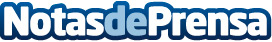 Relief, una app para contrarrestar  el Tinnitus como posible efecto secundario del COVID19En la actualidad, los científicos están estudiando como posibles efectos secundarios de una infección por coronavirus la pérdida de audición y el Tinnitus. Una de las terapias para contrarrestar los acúfenos es la terapia de sonido, es decir, la generación de sonido paralelo que se superpone a lo que el paciente oye en el interior de su cerebro. La app ReSound Relief genera esos sonidos para pacientes con y sin pérdida auditivaDatos de contacto:Javier Bravo606411053Nota de prensa publicada en: https://www.notasdeprensa.es/relief-una-app-para-contrarrestar-el-tinnitus Categorias: Internacional Medicina Imágen y sonido Ciberseguridad Dispositivos móviles http://www.notasdeprensa.es